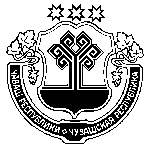 В соответствии с ч.4 ст.15 Федерального закона от 06.10.2003 № 131-ФЗ «Об общих принципах организации местного самоуправления в Российской Федерации», ч.5 ст.9 Закона Чувашской Республики от 18.10.2004 № 19 «Об организации местного самоуправления в Чувашской Республике», ч.1 ст.6  Устава Сятракасинского сельского поселения Моргаушского района Чувашской Республики, в целях реализации полномочий, установленных ч.ч.2 и 3 ст.8 Федеральный закон от 24.06.1998 № 89-ФЗ «Об отходах производства и потребления» Сятракасинское сельское поселение Моргаушского района Чувашской Республики Р Е Ш И Л О:1. Администрации Сятракасинского сельского поселения Моргаушского района Чувашской Республики принять от  администрации Моргаушского района Чувашской Республики осуществление части  полномочий на территории Сятракасинского сельского поселения:создание  и содержание мест (площадок) накопления твердых коммунальных отходов; определение схемы размещения мест (площадок) накопления твердых коммунальных отходов и ведение реестра мест (площадок) накопления твердых коммунальных отходов;организация экологического воспитания и формирования экологической культуры в области обращения с твердыми коммунальными отходами.2. Администрации Сятракасинского  сельского поселения Моргаушского района Чувашской Республики заключить соглашение с администрацией  Моргаушского района Чувашской Республики о принятии осуществления части полномочий согласно пункту 1 данного решения.3. Решение опубликовать в периодическом печатном издании «Вестник Сятракасинского сельского поселения Моргаушского района Чувашской Республики».Глава Сятракасинского сельского поселения                                 Н.Г.ИвановаЧувашская Республика Собрание депутатов Сятракасинского сельского  поселения                        Моргаушского районаРЕШЕНИЕ                     Чувашская Республика Собрание депутатов Сятракасинского сельского  поселения                        Моргаушского районаРЕШЕНИЕ                     Чувашская Республика Собрание депутатов Сятракасинского сельского  поселения                        Моргаушского районаРЕШЕНИЕ                     Чăваш Республики Муркаш районĕн   Çатракасси ял   поселенийĕн депутачěсен пухăвĕ                        ЙЫШĂНУЧăваш Республики Муркаш районĕн   Çатракасси ял   поселенийĕн депутачěсен пухăвĕ                        ЙЫШĂНУЧăваш Республики Муркаш районĕн   Çатракасси ял   поселенийĕн депутачěсен пухăвĕ                        ЙЫШĂНУ03.06.2019ç. № С-51/103.06.2019 г. №С-51/1                     Деревня Сятракасы                                                                         Деревня Сятракасы                                                                         Деревня Сятракасы                                                     Çатракасси ялӗ Çатракасси ялӗ Çатракасси ялӗО принятии части полномочий Моргаушского района Чувашской Республики Сятракасинским сельским поселением Моргаушского района Чувашской Республики в области обращения с твердыми коммунальными отходами на территории Сятракасинского сельского поселения Моргаушского района Чувашской Республики